Fragebogen für den Helferkreis zur Unterstützung 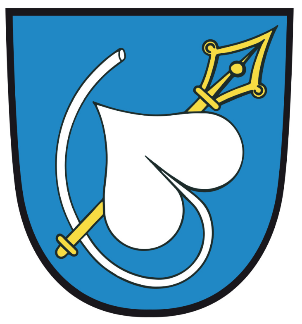 ukrainischer FlüchtlingeJa, ich möchte mich als Helfer/in engagieren. Ich kann mir vorstellen, 
in folgenden Bereichen zu helfen (auch mehrfache Angaben sind möglich)
Ja, ich/wir habe/n Bedarf für Folgendes
(auch mehrfache Angaben sind möglich)Wohnen / Unterkunft ______________________________________________________
Deutschkurs / Übersetzung _________________________________________________
Hilfe bei Bank- u. Behördengängen ___________________________________________
Fahrdienste ______________________________________________________________
Freizeitgestaltung / Sport ____________________________________________________
Hilfe bei Schriftverkehr (Formularen) ___________________________________________
Arbeitsstelle ______________________________________________________________
Kinderbetreuung __________________________________________________________
Sonstiges bitte aufführen ___________________________________________________
__________________________________________________________________________
__________________________________________________________________________

Bitte ergänzen Sie Ihre persönlichen Daten:Name: ________________________________ Vorname: __________________________________Anschrift: _________________________________________________________________________E-Mail: ___________________________________________________________________________Tel. Nr.: _______________________________ Handy-Nr.: _________________________________Alter: _________________________________ Eigenes Fahrzeug:  ja        neinHinweise: Ihre personenbezogenen Daten werden nur für Zwecke des Helferkreises verwendet. Meine Daten dürfen für die Inanspruchnahme der Hilfeleistung an Dritte weitergegeben werden. Der Fragebogen kann per E-Mail gesendet werden an: fluechtlingshilfe@vg-obing.de, gefaxt werden an: 08624/8986-60 oder per Post geschickt werden an: Verwaltungsgemeinschaft Obing, z. Hd. Herrn König, Kienbergerstr. 5, 83119 Obing____________________________________			____________________________Ort, Datum							Unterschrift